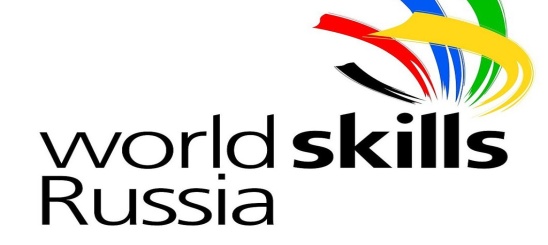 Общее требования охраны труда.
      1.1. К работе на камнерезном станке  могут быть допущены лица, прошедшие медицинский осмотр, прошедшие вводный инструктаж и инструктаж на рабочем месте, обучение и проверку знаний по охране труда, пожарной безопасности, электробезопасности,  оказанию первой доврачебной помощи.      1.2. Работник  должен:      - знать конструкцию станка, устройство и назначение всех его частей, ограждений и предохранительных приспособлений, точки заземления электродвигателей и пусковых устройств;     -  уметь определять неисправности станка, его устройств и механизмов;     1.3. Во время работы на станке  должны  использоваться средства индивидуальной защиты (рукавицы, спецодежда, спец обувь, средства защиты органов слуха, глаз и др.), выдаваемые по установленным нормам.      1.4. Рабочее место и рабочая зона должна иметь достаточное освещение. Свет не должен слепить глаза.      1.5. Работник обязан соблюдать требования настоящей инструкции, трудовую и производственную дисциплину, режим труда и отдыха, требования по охране труда, безопасному производству работ, производственной санитарии, пожарной безопасности, электробезопасности.      1.6. При выполнении работы необходимо быть внимательным, не отвлекаться посторонними делами и разговорами и не отвлекать других от работы.       1.7. Работнику необходимо:  - знать место хранения аптечки;  - уметь оказать первую помощь при производственных травмах.      1.8. Работник несет ответственность за соблюдение требований инструкции, производственный травматизм и аварии, которые произошли по его вине. 2. Требование безопасности перед началом работ2.1. Надеть спецодежду, спец обувь и СИЗ.     2.2. Осмотреть станок и рабочее место. Приготовить необходимые для работы приспособления и инструменты, проверить их исправность.     2.3. Проверить исправность станка на холостом ходу, обратив внимание на действие включающих, выключающих устройств, чистоту и порядок на рабочем месте. Уберите  лишние предметы со станка.     2.4. Перед использованием убедитесь, что диск вставлен правильно.     2.5. Проверьте режущий диск перед использованием.      2.6. Заполните водный бассейн необходимым количеством воды, что бы водяная помпа была полностью затоплена.     2.7. Проверьте  и отрегулируйте освещение рабочего места.     2.8. Подсоедини оборудование для сбора пыли.  2.9. Включите незагруженный станок хотя бы на 30 секунд. Если есть незначительная вибрация или другие дефекты, остановите станок и проверьте до выявления причины.     2.10. Убедитесь, что режущий диск не касается рабочего пространства.     2.11. Дайте мотору набрать полную скорость, прежде чем начать резку.     2.12. О замеченных недостатках и неисправностях на рабочем месте немедленно сообщить руководителю работ и до устранения неполадок и разрешения руководителя к работе не приступать. 3. Требование безопасности во время работы3.1. Не используйте станок, если он собран не полностью.     3.2. Рабочее место и станок  содержите в чистоте и порядке. Режущие инструменты должны быть надежно закреплены на станке, запасные инструменты храниться в чехлах или футлярах.     3.3. Убедитесь, что все кнопки и зажимы стянуты.     3.4.Не касайтесь рукой пространства режущего диска, когда станок подключен к источнику питания.     3.5. Не приближайтесь ближе, чем на 15 см. к режущему диску.     3. 6. Выключите станок и подождите пока режущий диск остановится, прежде чем выполнять другие действия.    3. 7. Держите пространство, окружающее станок хорошо проветриваемым и свободным от отходов. Периодически проверяйте, что бы пазы мотора были чистыми и очищенными от пыли.                  3.8. Выбирайте правильный режущий диск в соответствии с материалом, который будете резать.    3.9. Во время резки станок должен быть установлен прочно.    3.10. Не режьте поверхности, требующие максимальной глубины резки, превышая глубину режущего диска.    3.11. Не выполняйте сухой резки. Сухая резка не только разрушает станок, она так же увеличивает выброс опасной пыли в воздух.   3.12. Защищай тело от контакта с заземленными поверхностями. Не стой в воде во время работы на станке.   3.13. При использовании станка вне помещения используйте удлинительные кабели, предназначенные только для работы вне помещения и соответственно промаркированные.   3.14. Никогда не тяните шнур, если хотите выключить станок из розетки. Держите шнур вдали от тепла, бензина и острых углов.   3.15. Никогда не пытайтесь остановить станок при движении, сжимая его или другими средствами, это может вызвать серьёзные травмы.   3.16. Выключите станок из сети, прежде чем проводить любую работу по техническому обслуживанию или при замене режущего диска.   3.17. Максимальная дозволенная скорость режущего диска, должна быть равна или больше, чем скорость незагруженного станка.   3.18. Не пытайтесь усилить режущий эффект, держите руки в стороне от траектории движения режущего диска.4. Требование безопасности при аварийных ситуациях4.1. При возникновении аварийной ситуации немедленно прекратить работу.  4.2. Принять меры по эвакуации персонала из опасной зоны и оказанию помощи пострадавшим. 4.3. Доложить непосредственному руководителю об аварийной обстановке.  4.4. При возникновении пожара действовать согласно инструкции о пожарной безопасности.5. Требование безопасности по окончанию работы          5.1. Отключить станок, привести в порядок рабочее место.           5. 2. Снять спецодежду, спец обувь, СИЗ и убрать их в шкаф.           5.3. Вымыть лицо и руки теплой водой с мылом.ИНСТРУКЦИЯпо охране труда при работе на камнерезном станке          ИНСТРУКЦИЯпо охране труда при работе на камнерезном станке              КомпетенцияПечное делоГлавный экспертЧурилов Г.К.